LICEUL TEHNOLOGIC  CRUCEA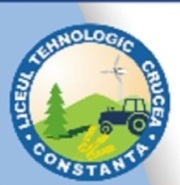 LOC.CRUCEA, SOS. CONSTANTEI NR. 44TEL./FAX  : 0241/874710e-mail:grscrucea@yahoo.comNr.577/03.11.2017PROGRAMUL TÂRGULUI OFERTELOR EDUCAȚIONALE DIN ÎNVĂȚĂMÂNTUL PROFESIONAL„ ŞTIU SĂ ÎMI ALEG MESERIA”CRUCEA -  CĂMINUL CULTURAL  – 10.11.2017Festivitate de deschidere - ora 10.00DIRECTOR, PROF. DINCA MARIANAUNITATEA ŞCOLARĂ ORGANIZATOARELOCAŢIAUnităţi şcolare vizatedin zonăjud.ConstanţaNr.elevi participanţiCl a VIINr.elevi participanţiCl VIIIProgramul de vizitareal târguluiLICEUL TEHNOLOGICCRUCEACĂMINUL CULTURALCRUCEAŞoseaua ConstanţeiNr.42LICEUL TEHNOLOGIC CRUCEA/agent economic partener SC Alvicoli SRL243510,00-11,00Festivitatea de deschidereProgram artisticAnsamblul de dansuri populare„Trandafirul dobrogean”Liceul tehnologic Crucea                    11,00-14,30Prezentarea activităţilor agenţilor economici parteneri de practicăVizitarea standurilor                        14,30-17 ,00Vizitarea targului de către părinţiAlţi agenţi economici din zonăLICEUL TEHNOLOGICCRUCEACĂMINUL CULTURALCRUCEAŞoseaua ConstanţeiNr.42ŞCOALA PANTELIMON8810,00-11,00Festivitatea de deschidereProgram artisticAnsamblul de dansuri populare„Trandafirul dobrogean”Liceul tehnologic Crucea                    11,00-14,30Prezentarea activităţilor agenţilor economici parteneri de practicăVizitarea standurilor                        14,30-17 ,00Vizitarea targului de către părinţiAlţi agenţi economici din zonăLICEUL TEHNOLOGICCRUCEACĂMINUL CULTURALCRUCEAŞoseaua ConstanţeiNr.42ŞCOALA SILIŞTEA7810,00-11,00Festivitatea de deschidereProgram artisticAnsamblul de dansuri populare„Trandafirul dobrogean”Liceul tehnologic Crucea                    11,00-14,30Prezentarea activităţilor agenţilor economici parteneri de practicăVizitarea standurilor                        14,30-17 ,00Vizitarea targului de către părinţiAlţi agenţi economici din zonăLICEUL TEHNOLOGICCRUCEACĂMINUL CULTURALCRUCEAŞoseaua ConstanţeiNr.42LICEUL TEHNOLOGIC CIOBANU/ agent economic partener SC FelixCul SRL61010,00-11,00Festivitatea de deschidereProgram artisticAnsamblul de dansuri populare„Trandafirul dobrogean”Liceul tehnologic Crucea                    11,00-14,30Prezentarea activităţilor agenţilor economici parteneri de practicăVizitarea standurilor                        14,30-17 ,00Vizitarea targului de către părinţiAlţi agenţi economici din zonăLICEUL TEHNOLOGICCRUCEACĂMINUL CULTURALCRUCEAŞoseaua ConstanţeiNr.42ŞCOALA NR.1 HÂRŞOVA61010,00-11,00Festivitatea de deschidereProgram artisticAnsamblul de dansuri populare„Trandafirul dobrogean”Liceul tehnologic Crucea                    11,00-14,30Prezentarea activităţilor agenţilor economici parteneri de practicăVizitarea standurilor                        14,30-17 ,00Vizitarea targului de către părinţiAlţi agenţi economici din zonăLICEUL TEHNOLOGICCRUCEACĂMINUL CULTURALCRUCEAŞoseaua ConstanţeiNr.42LICEUL TEORETIC IOAN COTOVU HÂRŞOVA61010,00-11,00Festivitatea de deschidereProgram artisticAnsamblul de dansuri populare„Trandafirul dobrogean”Liceul tehnologic Crucea                    11,00-14,30Prezentarea activităţilor agenţilor economici parteneri de practicăVizitarea standurilor                        14,30-17 ,00Vizitarea targului de către părinţiAlţi agenţi economici din zonăLICEUL TEHNOLOGICCRUCEACĂMINUL CULTURALCRUCEAŞoseaua ConstanţeiNr.42 LICEUL TEHN. CARSIUM HÂRŞOVA/agent economic partener SC SebCompany Sinca Lucian SRL --10,00-11,00Festivitatea de deschidereProgram artisticAnsamblul de dansuri populare„Trandafirul dobrogean”Liceul tehnologic Crucea                    11,00-14,30Prezentarea activităţilor agenţilor economici parteneri de practicăVizitarea standurilor                        14,30-17 ,00Vizitarea targului de către părinţiAlţi agenţi economici din zonăLICEUL TEHNOLOGICCRUCEACĂMINUL CULTURALCRUCEAŞoseaua ConstanţeiNr.42ŞCOALA GÂRLICIU 7810,00-11,00Festivitatea de deschidereProgram artisticAnsamblul de dansuri populare„Trandafirul dobrogean”Liceul tehnologic Crucea                    11,00-14,30Prezentarea activităţilor agenţilor economici parteneri de practicăVizitarea standurilor                        14,30-17 ,00Vizitarea targului de către părinţiAlţi agenţi economici din zonăLICEUL TEHNOLOGICCRUCEACĂMINUL CULTURALCRUCEAŞoseaua ConstanţeiNr.42ŞCOALA HORIA4610,00-11,00Festivitatea de deschidereProgram artisticAnsamblul de dansuri populare„Trandafirul dobrogean”Liceul tehnologic Crucea                    11,00-14,30Prezentarea activităţilor agenţilor economici parteneri de practicăVizitarea standurilor                        14,30-17 ,00Vizitarea targului de către părinţiAlţi agenţi economici din zonăLICEUL TEHNOLOGICCRUCEACĂMINUL CULTURALCRUCEAŞoseaua ConstanţeiNr.42ŞCOALA SARAIU61010,00-11,00Festivitatea de deschidereProgram artisticAnsamblul de dansuri populare„Trandafirul dobrogean”Liceul tehnologic Crucea                    11,00-14,30Prezentarea activităţilor agenţilor economici parteneri de practicăVizitarea standurilor                        14,30-17 ,00Vizitarea targului de către părinţiAlţi agenţi economici din zonăLICEUL TEHNOLOGICCRUCEACĂMINUL CULTURALCRUCEAŞoseaua ConstanţeiNr.42ŞCOALA GHINDĂREŞTI8810,00-11,00Festivitatea de deschidereProgram artisticAnsamblul de dansuri populare„Trandafirul dobrogean”Liceul tehnologic Crucea                    11,00-14,30Prezentarea activităţilor agenţilor economici parteneri de practicăVizitarea standurilor                        14,30-17 ,00Vizitarea targului de către părinţiAlţi agenţi economici din zonăLICEUL TEHNOLOGICCRUCEACĂMINUL CULTURALCRUCEAŞoseaua ConstanţeiNr.42ŞCOALA TOPALU61010,00-11,00Festivitatea de deschidereProgram artisticAnsamblul de dansuri populare„Trandafirul dobrogean”Liceul tehnologic Crucea                    11,00-14,30Prezentarea activităţilor agenţilor economici parteneri de practicăVizitarea standurilor                        14,30-17 ,00Vizitarea targului de către părinţiAlţi agenţi economici din zonăLICEUL TEHNOLOGICCRUCEACĂMINUL CULTURALCRUCEAŞoseaua ConstanţeiNr.42ŞCOALA VULTURU61010,00-11,00Festivitatea de deschidereProgram artisticAnsamblul de dansuri populare„Trandafirul dobrogean”Liceul tehnologic Crucea                    11,00-14,30Prezentarea activităţilor agenţilor economici parteneri de practicăVizitarea standurilor                        14,30-17 ,00Vizitarea targului de către părinţiAlţi agenţi economici din zonăLICEUL TEHNOLOGICCRUCEACĂMINUL CULTURALCRUCEAŞoseaua ConstanţeiNr.42LICEUL TEHN. I.C.BRĂTIANUN. BĂLCESCU/agent economic partener SC NICBAL PREST SRL81010,00-11,00Festivitatea de deschidereProgram artisticAnsamblul de dansuri populare„Trandafirul dobrogean”Liceul tehnologic Crucea                    11,00-14,30Prezentarea activităţilor agenţilor economici parteneri de practicăVizitarea standurilor                        14,30-17 ,00Vizitarea targului de către părinţiAlţi agenţi economici din zonăLICEUL TEHNOLOGICCRUCEACĂMINUL CULTURALCRUCEAŞoseaua ConstanţeiNr.42ŞCOALA DOROBANŢU61010,00-11,00Festivitatea de deschidereProgram artisticAnsamblul de dansuri populare„Trandafirul dobrogean”Liceul tehnologic Crucea                    11,00-14,30Prezentarea activităţilor agenţilor economici parteneri de practicăVizitarea standurilor                        14,30-17 ,00Vizitarea targului de către părinţiAlţi agenţi economici din zonă